Publicado en Cadiz, Madrid, Catalunya el 07/08/2019 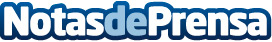 Los abogados de Repara tu deuda cancelan 57.938 € con la Ley de la Segunda Oportunidad en CadizGracias a la ayuda de terceros y del despacho de abogados, Yolanda Suárez ha podido finalizar el procedimiento de la ley de la segunda oportunidadDatos de contacto:Miguel Ramos935801012Nota de prensa publicada en: https://www.notasdeprensa.es/los-abogados-de-repara-tu-deuda-cancelan-57 Categorias: Nacional Derecho Finanzas Sociedad Andalucia http://www.notasdeprensa.es